АДМИНИСТРАЦИЯ ТУЖИНСКОГО МУНИЦИПАЛЬНОГО РАЙОНА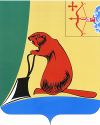 КИРОВСКОЙ ОБЛАСТИПОСТАНОВЛЕНИЕО внесении изменений в постановление администрации Тужинского муниципального района от 09.10.2017 № 394В соответствии с распоряжением Правительства РФ от 29.11.2014 
№ 2403-р  «Об утверждении Основ государственной молодежной политики Российской Федерации на период до 2025 года», решением Тужинской районной Думы от 25.05.2018 № 24/180 «Об утверждении стратегии социально – экономического развития муниципального образования Тужинский муниципальный район Кировской области на период до 2030 года», решением Тужинской районной Думы от 30.11.2018 № 31/240
«Об утверждении структуры администрации Тужинского муниципального района», администрация Тужинского муниципального района ПОСТАНОВЛЯЕТ:1. Внести изменения в постановление администрации Тужинского муниципального района от 09.10.2017 № 394 «Об утверждении муниципальной программы Тужинского муниципального района «Повышение эффективности реализации молодёжной политики» 
на 2020-2025 годы»» (далее – муниципальная программа),  утвердив изменения в муниципальной программе согласно приложению.
          2. Настоящее постановление вступает в силу с момента опубликования в Бюллетене муниципальных нормативных правовых актов органов местного самоуправления Тужинского муниципального района Кировской области.Глава ТужинскогоМуниципального района    Л.В. Бледных
                                                                       Приложение                             УТВЕРЖДЕНЫпостановлением администрацииТужинского муниципального района от 21.04.2021      № 128  ИЗМЕНЕНИЯв муниципальной программе Тужинского муниципального района «Повышение эффективности реализации молодёжной политики»  на 2020 – 2025 годы     1. Строку «Ответственный исполнитель муниципальной программы» паспорта муниципальной программы изложить в следующей редакции:       2. Раздел 1 программы «Общая характеристика сферы реализации муниципальной программы, в том числе формулировки основных проблем в указанной сфере и прогноз её развития» изложить в новой редакции следующего содержания:        «1. Общая характеристика сферы реализации муниципальной программы, в том числе формулировки основных проблем в указанной сфере и прогноз её развитияМуниципальная программа Тужинского района «Повышение эффективности реализации молодёжной политики на 2020-2025 годы» (далее – муниципальная программа) направлена на создание условий и предоставление возможностей для повышения потенциала молодежи ее социализации и эффективной самореализации в интересах социально-экономического, общественно-политического и культурного развития Тужинского района и позитивной самореализации личности молодого человека как активного участника преобразований современного российского общества. Целостная и последовательная реализация государственной молодежной политики является важным условием успешного развития любого региона. Муниципальная программа представляет собой комплекс мероприятий, охватывающих основные актуальные направления молодежной политики в районе, призванные скорректировать три основные негативные тенденции, касающиеся молодёжи, которые характерны в настоящее время на федеральном уровне, отмечаются также и для Тужинского района (Подпрограмма «Развитие дополнительного образования детей и реализация мероприятий молодежной политики» государственной программы Российской Федерации «Развитие образования» на 2018 – 2025 годы, утвержденной постановление Правительства Российской 
Федерации от 26.12.2017 № 1642). Первая тенденция – снижение интереса молодёжи к инновационной, научной и творческой деятельности. Отсутствие полномасштабной системы выявления и продвижения талантливой молодёжи, механизмов вовлечения молодёжи в инновационную деятельность может существенно затруднить реализацию государственных приоритетов по модернизации региональной и российской экономики.Вторая тенденция – низкий уровень вовлеченности молодёжи в социальную практику. Эта тенденция проявляется во всех сферах жизни молодого человека – гражданской, профессиональной, культурной, семейной. При сохранении такой ситуации возникает угроза устойчивой привычки к патернализму и восприятия социальной инфантильности как нормы, что в будущем может ограничить возможности развития страны, в том числе из-за сокращения экономически активного населения.Третья тенденция – отсутствие полноценной системы поддержки молодых людей, оказавшихся в трудной жизненной ситуации. При этом реализуемые программы не всегда нацелены на возвращение молодых людей к полноценной жизни. Кроме того, вызывает опасение тенденция к миграции молодежи из района в соседние регионы, в связи с отсутствием рабочих мест, либо низкой заработной платой.Негативные тенденции усугубляются отсутствием современной инфраструктуры государственной молодёжной политики.Следует отметить, что в последнее время, наметилась тенденция к усилению внимания общества, всех заинтересованных структур, организаций и ведомств района к гражданскому, духовно-нравственному и патриотическому воспитанию подрастающего поколения.В настоящее время специализированные  учреждения по работе с молодежью  в районе отсутствуют, вся  работа  с молодежью ведется  в учреждениях дополнительного образования детей (МКОУ ДОД Дом детского творчества, МБУ ДО Тужинская районная детская музыкальная школа, МКОУ ДОД  Детско-юношеская спортивная школа), учреждениях культуры (МКУК Тужинский РКДЦ с клубными подразделениями, МБУК «Тужинский районный краеведческий музей», МБУК «Тужинская районная МЦБС»).Молодежь Тужинского района  на 1 января 2017 года – это 789 молодых людей в возрасте от 14 до 30 лет или 11,9 % от всего населения нашего района. Развивается молодежное общественное движение. При администрации Тужинского района создан районный Совет молодежи. Повысился интерес молодежи к творчеству. Увеличилось число молодежи, принимающей участие в творческих конкурсах, фестивалях районного, межрегионального, областного и всероссийского уровнях. В целях развития интеллектуального потенциала учащихся и молодежи района ежегодно проводится конкурс «Лидер года». За время проведения в конкурсе приняли участие более – 100 учащихся образовательных учреждений района. В целях привлечения молодежи к занятиям физической культурой, спортом, для работающей молодежи ежегодно проводится районный туристический слёт.Для всесторонней поддержки талантливых и одаренных учащихся образовательных учреждений района направлен ряд мер, таких как награждение Грамотами администрации Тужинского района, награждение Грамотой главы района и подарком детей и подростков (по итогам года), принимавших активное участие в мероприятиях спортивной, научной, творческой и социальной направленности. Воспитание нравственности и духовности, гражданственности и патриотизма также является одним из основных направлений реализации молодежной политики на территории Тужинского района. Работа, проводимая ведущим специалистом по молодежной политике по данному направлению, основана на комплексе военно-патриотических мероприятий. Для педагогов организовывается проведение круглых столов, семинаров по проблемам военно-патриотического воспитания молодежи. Для учащихся проводятся историко-познавательные, военно-спортивные игры («Зарница»); историко-краеведческие олимпиады, викторины, конференции; учебные сборы для юношей допризывного возраста; День призывника. Во всех образовательных учреждениях района к памятным датам истории проводятся уроки Мужества, встречи с ветеранами Великой Отечественной войны, локальных вооруженных конфликтов.С целью приобщения молодежи к здоровому образу жизни ежегодно проводятся районные акции по профилактике употребления психоактивных веществ и табакокурения. В ходе акции формируются рабочие группы из числа организаторов для проведения уроков здоровья, родительских собраний, групповых и индивидуальных консультаций с учащимися, педагогами, родителями. Социально-экономическая помощь молодежи – одна из самых важных проблем. Отделом культуры, спорта и молодежной политики администрации Тужинского района налажено сотрудничество с Центром занятости населения Тужинского района.Большое внимание уделяется временному трудоустройству молодых людей, подготовке студентов к работе в летний период. Несмотря на вышеизложенное, подростки испытывали трудности с трудоустройством, такие как: - отсутствие ИНН; - нежелание работодателей предоставлять работу подросткам на неполный рабочий день; - невозможность устроиться до достижения подростками 16-летнего возраста и другие.Многие подростки указывали одной из трудностей устройства на работу недостаток информации об имеющихся вакансиях.Однако учащаяся молодежь желает трудиться не только в летнее время, но и в течение учебного года. Таким образом, необходимо создать условия для реализации права молодежи на труд, поддерживать организации, осуществляющие деятельность по содействию занятости молодых граждан, обеспечить финансовую поддержку мероприятий по созданию рабочих мест для молодежи, в первую очередь для лиц, не достигших 18-летнего возраста, особенно нуждающихся в социальной защите и испытывающих трудности в поиске работы.Остается нерешенной проблема создания системы информационного обеспечения молодежи по вопросам трудоустройства, профессиональной подготовки, культурного досуга, социально-правовой защиты. Большинство молодых людей не обладают своевременной, а соответственно актуальной информацией о районных программах и мероприятиях.В Тужинском районе отсутствуют современные молодежные центры. Уровень толерантности в молодежной среде можно и нужно повышать. Необходимо также проработать механизм создания такой молодежной инфраструктуры, где могли бы реализовывать собственные проекты молодежные организации и движения.На решение этих и других проблем направлена Программа.Программа построена на обоснованном учете потребностей молодых граждан, адресности проводимых мероприятий, направлена на поддержку позитивных тенденций в становлении, развитии молодого поколения, усиление степени противодействия деструктивному влиянию окружающей среды и активной общественной деятельности на благо района и государства. Каждый молодой человек, опираясь на собственный опыт, знания, достижения, образование, инициативу, желание участвовать в социально-значимых проектах, должен иметь возможность реализовать свой потенциал»        3. Раздел 2 программы «Приоритеты муниципальной политики в сфере реализации муниципальной программы, цели, задачи, целевые показатели эффективности реализации муниципальной программы  сроков и этапов реализации муниципальной программы» изложить в новой редакции следующего содержания: «2.  Приоритеты муниципальной политики в сфере реализации муниципальной программы, цели, задачи, целевые показатели эффективности реализации муниципальной программы муниципальной программы, сроков и этапов реализации муниципальной программыПриоритетные направления государственной молодежной политики на среднесрочную перспективу определены в следующих документах:
        Поручении Президента Российской Федерации от 03.05.2011 № ПР-1365 по итогам совещания по организации летнего отдыха детей и подростков;        Законе Кировской области от 02.03.2005 № 312-ЗО «О  Государственной поддержке молодежных и детских общественных объединений в Кировской области»;Законе Кировской области от 25.12.2009 № 480-ЗО «О Государственной  молодежной политике в Кировской области»;        Распоряжении Правительства РФ от 29.11.2014 № 2403-р  «Об утверждении Основ государственной молодежной политики Российской Федерации на период до 2025 года»;        Решении Тужинской районной Думы от 25.05.2018 № 24/180 «Об утверждении стратегии социально – экономического развития муниципального образования Тужинский муниципальный район Кировской области на период до 2030 года».Главной целью реализации настоящей муниципальной программы является развитие условий  для  повышения   потенциала молодежи ее социализации и  эффективной самореализации в интересах социально-экономического, общественно-политического, культурного развития, повышение статуса духовно-нравственного и  гражданско-патриотического воспитания детей и  молодежи на территории Тужинского района. Для достижения цели предусматривается решение следующих задач:1. Формирование у молодежи активной жизненной позиции, готовности к участию в общественно-политической, социальной и культурной жизни района, развитие системы поддержки талантливой и инициативной молодежи;2. Воспитание у молодых людей духовности, гражданственности, патриотизма и толерантности, утверждения в сознании и чувствах подростков и молодежи социально-значимых ценностей и убеждений, уважения к культурному и историческому прошлому России, к традициям, повышение престижа государственной и военной службы;3. Содействие развитию действующих и созданию новых историко-патриотических, военно-спортивных клубов и объединений;4. Пропаганда здорового образа  жизни и профилактика асоциальных явлений, формирование у молодежи ценностей семьи;5. Интеграция молодых людей, оказавшихся в трудной жизненной ситуации, в жизнь общества;6. Создание открытого информационного пространства для молодёжи. Реализация Программы создаст условия для позитивной социализации и эффективной самореализации подростков и молодежи. Основными индикаторами результативности программы являются:                                                                                                                 расширение возможностей для участия молодежи в общественной жизни района;   рост возможностей, условий и стимулов у молодых людей к раскрытию своего инновационного потенциала;повышение социальной активности молодежи;развитие инфраструктуры молодежной политики;повышение продуктивности занятости талантливой молодежи, реализующей инновационные проекты, использование добровольческого труда для решения социальных проблем общества.В результате действия Программы будет продолжена работа по  включению молодежи в социально-экономические и политические процессы в районе. Свою деятельность продолжит Совет молодёжи при администрации Тужинского района, местное отделение молодёжного объединения Молодой Гвардии. Данные  структуры объединяют представителей различных организаций и общественных объединений, которые  берут на себя ответственность за реализацию отдельных направлений государственной молодежной политики и могут цивилизованно решать возникающие противоречия и проблемы власти и общества.Муниципальная программа действует с 1 января 2020 года по 31 декабря 2025 года» _________21.04.2021№128пгт Тужапгт Тужапгт Тужапгт ТужаОтветственный исполнитель муниципальной программыОтдел культуры, спорта и молодежной политики администрации Тужинского муниципального района